September Social Media PostsWEBINAR PROMOTION: SHARE TEXT: For full details and the registration link, visit the ERS Wellness Events Calendar:  https://ers.texas.gov/Event-Calendars/Wellness-Events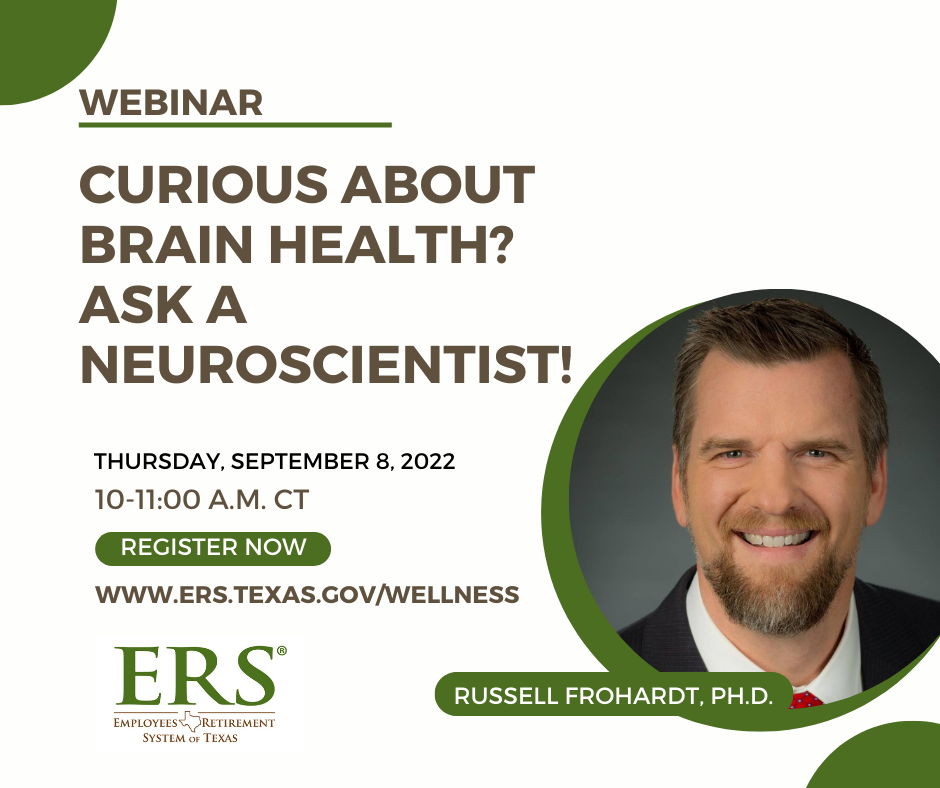 SHARE TEXT: For full details and the registration link, visit the ERS Wellness Events Calendar:  https://ers.texas.gov/Event-Calendars/Wellness-Events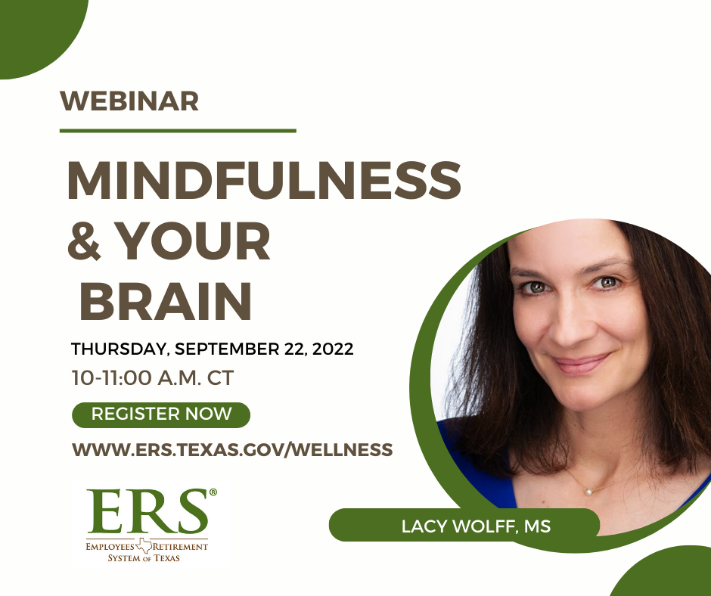 Mental health Virtual Visits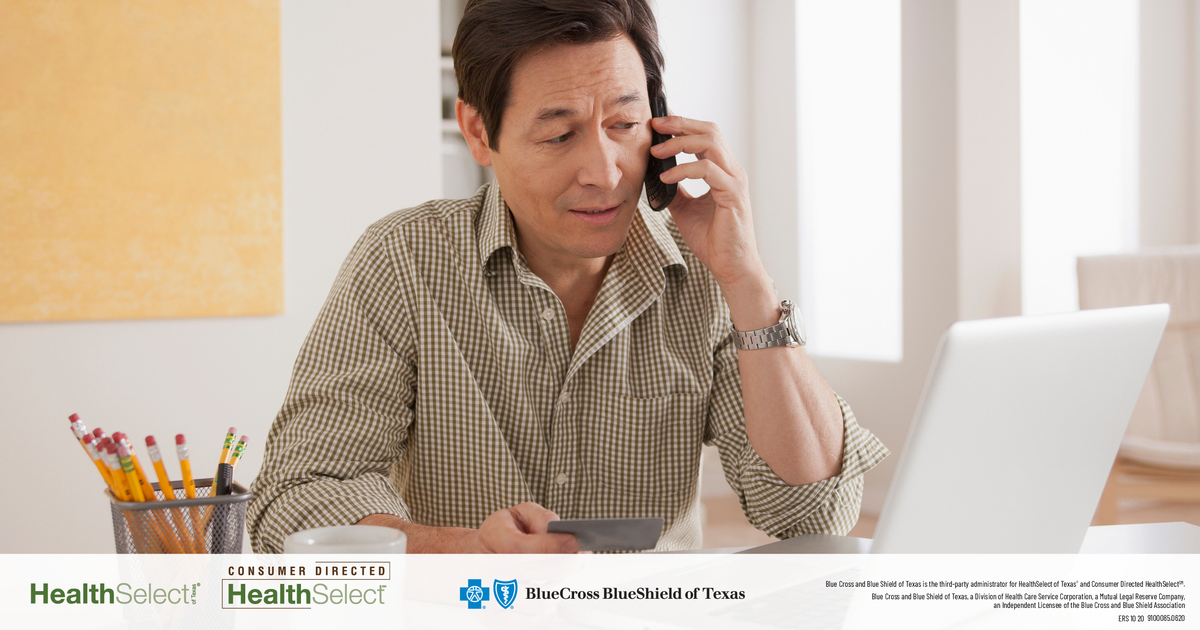 Share text: If you are experiencing emotional challenges, you have support. HealthSelectSM coverage includes access to no-cost mental health Virtual Visits for those enrolled in HealthSelect of Texas®, HealthSelectSM Out-of-State and HealthSelectSM Secondary. Consumer Direct HealthSelectSM participants pay 20% of the cost of a mental health Virtual Visit after meeting the annual deductible.[Link to Virtual Visits page: https://healthselect.bcbstx.com/content/medical-benefits/virtual-visits#Mental%20Health%20Virtual%20Visits]